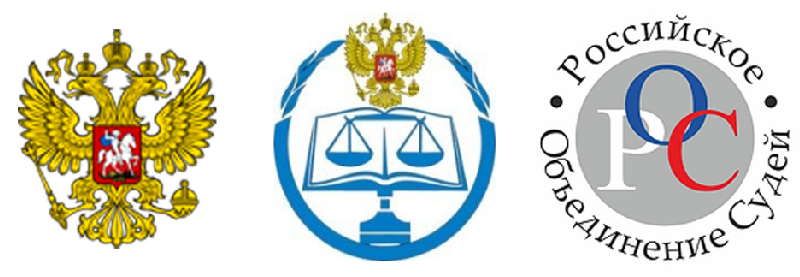 Томский областной судФедеральное государственное бюджетное образовательное учреждение высшего образованияЗападно-Сибирский филиал«Российский государственный университет правосудия»(г. Томск)Российское объединение судейТомское региональное отделениеИНФОРМАЦИОННОЕ ПИСЬМОУважаемые коллеги!Приглашаем Вас 26 апреля 2024 года принять участие в работе Межрегиональной 
научно-практической конференции «Правосудие на современном этапе: проблемы теории и практики»!Для участия в работе конференции приглашаются судьи, ученые и преподаватели вузов.Программа конференции предусматривает проведение дискуссионной площадки по актуальным вопросам современного правосудия: - основные направления модернизации и реформирования судебной системы 
и судопроизводства в современных условиях;- значение деятельности Верховного Суда Российской Федерации: междисциплинарный подход;- актуальные вопросы совершенствования материального, процессуального законодательства и правоприменительной практики;- проблемы досудебного и судебного производства по уголовным делам;- актуальные проблемы и тенденции использования информационных технологий в деятельности судов и органов предварительного расследования;- теория и практика защиты прав и свобод человека по гражданским, административным и уголовным делам.Работа конференции планируется по двум направлениям (секциям): секция публично-правового профиля; секция гражданско-правового профиля.Работа конференции начнется 26 апреля 2024 г. в 10:00, в актовом зале здания 
ЗСФ ФГБОУВО «РГУП» по адресу: г. Томск, ул. Обруб, 4, актовый зал (ауд. 113).Форма участия в конференции – смешанная (с использованием платформы VoovMeeting). Для дистанционного участия платформа, идентификационный номер и пароль будут сообщены дополнительно (ссылки на подключение будут разосланы участникам).Начало работы конференции: 10:00. Окончание работы конференции: 17:00. Регистрация очных участников проводится в актовом зале ЗСФ ФГБОУВО «РГУП» 
(г. Томск, ул. Обруб, д.4) 26 апреля 2024 г. с 9:30 до 10:00.Организационный комитет конференции:- Школяр Лариса Геннадьевна, председатель Томского областного суда. Тел:8(3822)65-29-29;- Фомина Елена Александровна, судья Томского областного суда, председатель Томского регионального отделения Российского объединения судей. Тел: 8(3822)65-96-98;- Сусенков Евгений Иванович, директор ЗСФ ФГБОУВО «РГУП». Тел: 8(3822)51-51-80;- Носкова Елена Викторовна, к.ю.н., доцент кафедры уголовно-процессуального права 
ЗСФ ФГБОУВО «РГУП». Тел: 8(3822)51-51-80.- Идрисов Олег Рафаэлевич, к.ю.н., начальник отдела организации научной и редакционно-издательской деятельности, ответственный за научно-исследовательскую работу 
в ЗСФ ФГБОУВО «РГУП». Тел.: 8(3822)51-51-80, тел. 8-906-950-84-39.Просим Вас до 20 апреля 2024 г. направлять заявки на участие в работе конференции по прилагаемой форме на электронную почту nir_zsfrgup@mail.ru с пометкой в теме письма «Конференция ЗСФ РГУП».Контактное лицо:- Идрисов Олег Рафаэлевич, к.ю.н., начальник отдела организации научной и редакционно-издательской деятельности, ответственный за НИР в ЗСФ ФГБОУВО «РГУП».Оплата проезда к месту проведения конференции, проживания и питания производится за счет средств самих участников.Будем рады увидеть Вас в числе участников конференции!ОргкомитетПриложение 1Образец заявки на участие в работе конференцииЗАЯВКАна участие в научно-практической конференции«Правосудие на современном этапе: проблемы теории и практики»1.Фамилия, имя, отчество: ______________________________________2. Должность: ________________________________________________3. Ученая степень, ученое звание: ________________________________4. Организация: ________________________________________________5. Контактный телефон: _________________________________________6. Форма участия (очная или дистанционная)________________________7. Тема выступления_____________________________________________8. Секция, в которой будет выступление _______________________9. Мультимедийное сопровождение (проектор): требуется / не требуется(нужное подчеркнуть)10. Адрес электронной почты:______________________________________